A：Who gave you flowers? (1) They are so beautiful. (2)B：Oscar gave me these flowers this morning.(3)A：Which color do you like?(4)B：I like pink. How about you?A：I like red better.(5)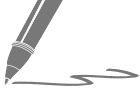 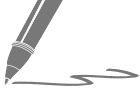 1.2.3.4.5.Whose flowers are those?  (1) A (2) B (3) Oscar What is true? (1) A likes red better. (2) B gave Oscar flowers. (3) Those flowers are A’s.1. Those are my flowers.（底線處請改用所有格代名詞）2. This is his car. （底線處請改用所有格代名詞）3. This pen is my sister’s pen. （底線處請改用所有格代名詞）1. It is their mother’s computer. → It is __________________.2. It is not my toy car. → It is not __________________.3. This is my grandparents’ house. → This is __________________.4. This is her car. → This is __________________.5. Those are my cakes. → Those are __________________.1. 它們是我父母的。2. 這是你的弟弟的腳踏車嗎？對，它是他的。3. 那些蛋糕是我們的。4. 那些書是誰的書？5. 這隻貓是誰的貓？英文中文1.2.3.4.5.句子第1題第2題第3題第4題第5題得分